ATZINUMS Nr. 22/11-3.7/204par atbilstību ugunsdrošības prasībāmAtzinums iesniegšanai derīgs sešus mēnešus.Atzinumu var apstrīdēt viena mēneša laikā no tā spēkā stāšanās dienas augstākstāvošai amatpersonai:Atzinumu saņēmu:2022. gada 16. decembrīDOKUMENTS PARAKSTĪTS AR DROŠU ELEKTRONISKO PARAKSTU UN SATURLAIKA ZĪMOGU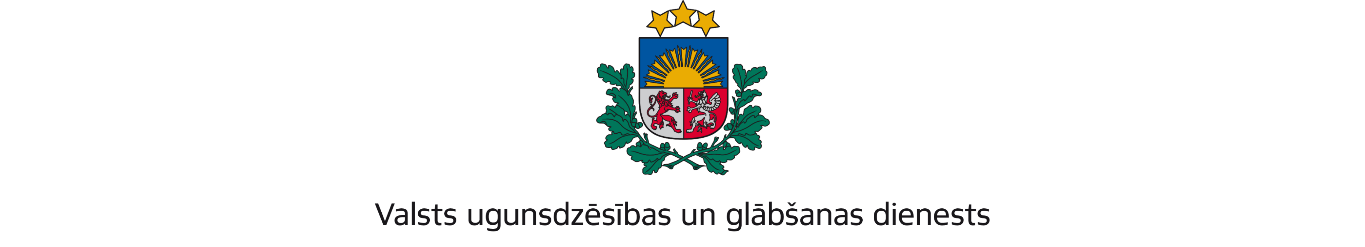 ZEMGALES REĢIONA PĀRVALDEDobeles iela 16, Jelgava, LV-3001; tālr.: 63037551; e – pasts: zemgale@vugd.gov.lv; www.vugd.gov.lvKandavaRīgas bērnu un jaunatnes sporta skola “Rīdzene”(izdošanas vieta)(juridiskās personas nosaukums vai fiziskās personas vārds, uzvārds)16.12.2022.Reģ.Nr. LV90011524360(datums)(juridiskās personas reģistrācijas numurs vai fiziskās personās kods)Rātslaukums 1, Rīga, LV-1050(juridiskās vai fiziskās personas adrese)1.Apsekots: Kandavas Bērnu un Jaunatnes sporta skola.(apsekoto būvju, ēku vai telpu nosaukums)2.Adrese: Skolas ielā 12, Kandavā, Tukuma novadā.3.Īpašnieks (valdītājs): Tukuma novada pašvaldība(juridiskās personas nosaukums vai fiziskās personas vārds, uzvārds)Reģ.Nr. 90000050975, Talsu iela 4,Tukums, Tukuma novads, LV-3101(juridiskās personas reģistrācijas numurs vai fiziskās personas kods; adrese)4.Iesniegtie dokumenti: Nometnes vadītāja Kārļa Grauda 21.11.2022 elektroniski iesūtīts iesniegums. Nometņa vadītāja apliecības numurs 116-000395.Apsekoto būvju, ēku vai telpu raksturojums: U2 ugunsnoturības pakāpes ēka, aprīkotaar automātisko ugunsgrēka atklāšanas un trauksmes signalizācijas sistēmām, iekšējiemugunsdzēsības krāniem un ugunsdzēšamajiem aparātiem.6.Pārbaudes laikā konstatētie ugunsdrošības prasību pārkāpumi: ugunsdrošību reglamentējošo normatīvo aktu prasību pārkāpumi netika konstatēti.7.Slēdziens: Kandavas Bērnu un Jaunatnes sporta skola ar sporta zāli, dienesta viesnīcu un kafejnīcu, Skolas ielā 12, Kandavā, Tukuma novadā atbilst ugunsdrošības prasībām  un var tikt izmantota bērnu atpūtas nometnes rīkošanai.8.Atzinums izdots saskaņā ar: Ministru kabineta 2009.gada 1.septembranoteikumu Nr. 981 „Bērnu nometņu organizēšanas un darbības kārtība” 8.punkta8.5. apakšpunkta prasībām.(normatīvais akts un punkts saskaņā ar kuru izdots atzinums)9.Atzinumu paredzēts iesniegt: Valsts izglītības un satura centram(iestādes vai institūcijas nosaukums, kur paredzēts iesniegt atzinumu)Valsts ugunsdzēsības un glābšanas dienesta Zemgales reģiona pārvaldes priekšniekam, Dobeles ielā 16, Jelgavā, LV-3001.(amatpersonas amats un adrese)Valsts ugunsdzēsības un glābšanas dienestaZemgales reģiona pārvaldesKandavas posteņa komandierisG.Celms(amatpersonas amats)(paraksts)(v. uzvārds)Atzinums nosūtīts uz Rīgas bērnu un jaunatnes sporta skola “Rīdzene” e-pasta adresi rbjsridzene@riga.lv(juridiskās personas pārstāvja amats, vārds, uzvārds vai fiziskās personas vārds, uzvārds; vai atzīme par nosūtīšanu)(paraksts)